Лицензия № 9662 от 13.04.2016                                     Для специалистов и руководителей кадровых служб,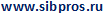  менеджеров по персоналу, руководителей, бухгалтеров, экономистов по труду, юристов и всех заинтересованных лиц.   АНО ДПО «Сибирский Центр образования и повышения квалификации «ПРОСВЕЩЕНИЕ»проводит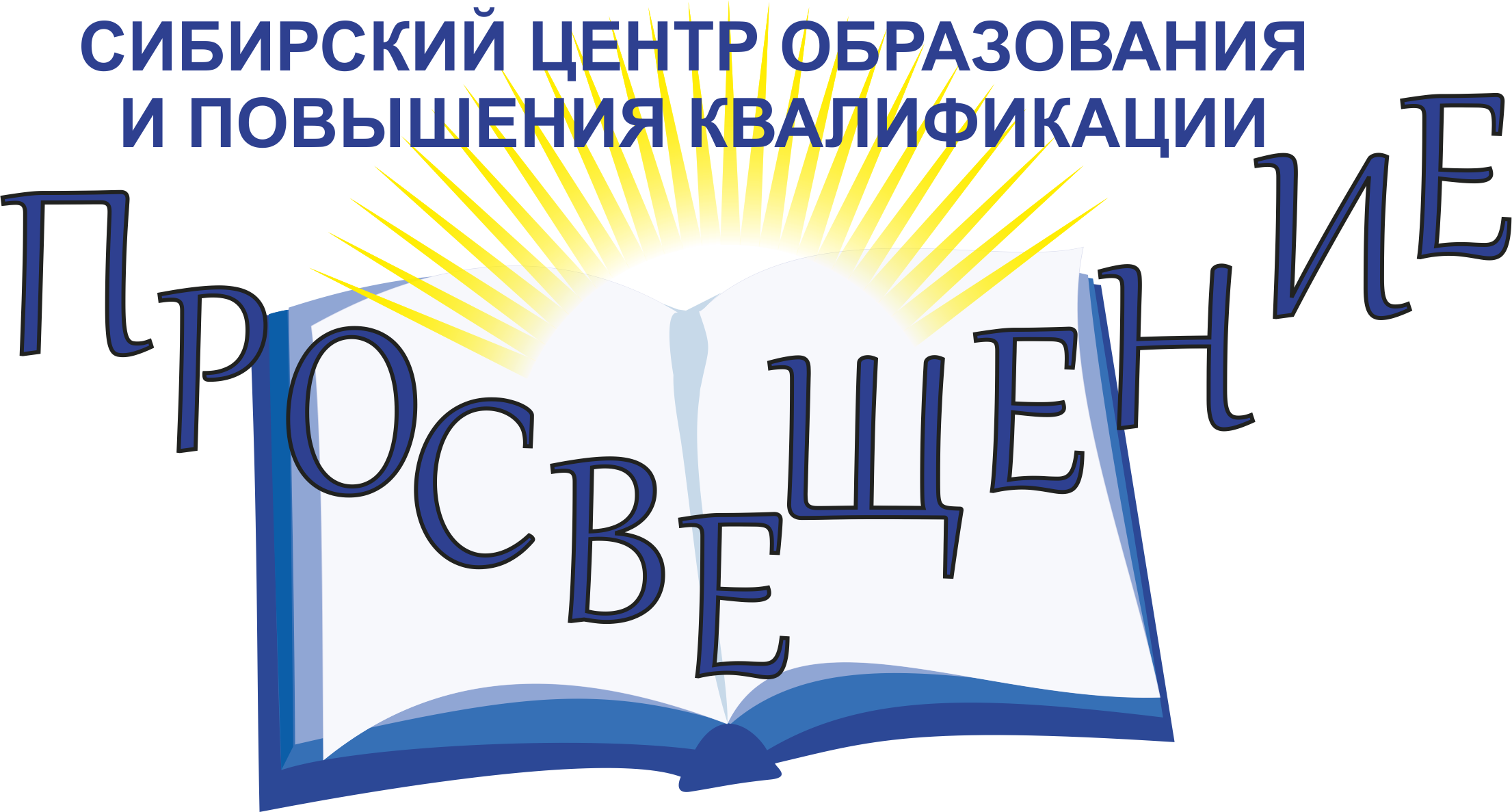 ВЕБИНАР (ОНЛАЙН ТРАНСЛЯЦИЯ)   27 Июня 2022г с 9-00 – 13-00 (время Москвы) = 13-00 – 17-00 (время Нск) в программе: «Актуальные изменения в трудовом законодательстве И В ОФОРМЛЕНИИ ТРУДОВЫХ ОТНОШЕНИЙ - 2022. Антикризисные меры. Глобальные изменения в области охраны труда»ВСЕ САМЫЕ ПОСЛЕДНИЕ НОВАЦИИ, ЗАКОНОПРОЕКТЫ, ПЕРСПЕКТИВЫ, ПРОВЕРКИ и ТРЕБОВАНИЯ контролирующих органов, электронный кадровый документооборот»все Новации, ПРОВЕРКИ, требования контролирующих органов, судебная практика по трудовым спорам.С УЧЕТОМ НОВАЦИЙ НА ДАТУ ПРОВЕДЕНИЯ И ПЕРСПЕКТИВВсе актуальные новации трудового законодательства и трудовых отношений в 2022 году на дату проведения!!!!!!!!!!!!Антикризисные изменения в трудовом законодательстве 2022 года.- Субсидии для работодателей (Постановление Правительства от 13.03.2022 № 362).- Отсрочка новых требований по охране труда.- Временный перевод работника к другому работодателю (Постановление Правительства РФ от 30.03.2022 № 511).- Мораторий на проведение проверок ГИТ (Постановление Правительства № 336 от 10.03.2022).- Защита минимального дохода работника от взыскания с 1 февраля 2022 года.- Порядок введения простоя Работодателями. Другие вопросы приостановки деятельности.- Изменение условий трудового договора по инициативе Работодателя. Постановление Конституционного Суда РФ 3-П от 20.01.2022Правила перехода на электронный документооборот:- Документы, которые потребуются Работодателю.- Порядок взаимодействия Работника и Работодателя. Использование электронных подписей.- Особый порядок трудоустройства к работодателям, применяющих электронный кадровый документооборот.- Хранение электронных документов. Конфиденциальность информации.Обязательность размещения информации на платформе «Работа в России» в 2022 г.- Размещение вакансий и сведений о банкротстве.- Подача уведомлений о сокращении численности и штата работников.- Информация о выполнении требований по квотированию и специальным рабочим местам.Прием на квотируемые рабочие места инвалидов и порядок расчета квоты с 1 сентября 2022 года.Работа с персональными данными в 2022 году. -  Новая категория и новое согласие на обработку персональных данных. -Новые требования Роскомнадзора к биометрическим персональным данным.- Способы и формы защиты прав работодателя (анализ судебной практики).- Проверочные листы Роскомнадзора при проведении плановых проверокГлобальные изменения в области охраны труда. - Новые нормативные правовые акты (НПА) в сфере охраны труда, изменения в Законе о специальной оценке условий труда.- Новая редакция Трудового кодекса РФ в области охраны труда с 1 марта 2022 года – полный обзор новых обязанностей Работодателя.- Управление профессиональными рисками и выявление опасностей на рабочих местах, Положение о СУОТ.- Электронный документооборот в области охраны труда.- Требования к инструкциям по охране труда. Отсрочка исполнения с апреля 2022- Выдача СИЗ – требования 2022 г.- Микротравмы и их расследование.- Какие действия необходимо предпринять работодателю в связи с изменениями в законодательстве и в какие документы организации внести изменения.Изменения в области проведения контрольно-надзорных мероприятий ГИТ.- Новые проверочные листы ГИТ с 11 марта 2022 года.- Общий порядок проведения контрольных (надзорных) мероприятий (248-ФЗ). Применение электронных средств при осуществлении контроля. Штрафные санкции и сроки давности. - Правила начисления штрафов с 6 апреля 2022 года. Мультиштрафы. - Обзор Пленума Верховного суда РФ от 23 декабря 2021 года № 45 о рассмотрении дел об административных правонарушениях, связанных с нарушением ТК РФ.Трудовые книжки 2022 г. Изучаем новую инструкцию и разъяснения Минтруда и Роструда. Риски Работодателя. Новый порядок ведения воинского учета с 8 января 2022 года.Иностранные граждане. Требования к дактилоскопии и медосвидетельствованию с 2022 года. Санкции для граждан и Работодателей.Особенности трудоустройства граждан ДНР и ЛНР в России.Судебная практика по трудовым спорам.Планируемые изменения в трудовом законодательстве: обзор важнейших законопроектов.Ответы на вопросы, рекомендации, разбор практических ситуаций слушателей.Читает: Кофанов Дмитрий Иванович (Москва-очень крутой лектор) – Ведущий эксперт-практик по трудовому законодательству, трудовым отношениям,  кадровому делопроизводству, кадровому аудиту, практикующий юрист (судебная практика - выиграл более 50-ти судебных процессов, выступая как на стороне работников, так и работодателей), бизнес-консультант и автор изданий на тему трудового законодательства и кадрового делопроизводства. __,,,,,,,,,,,,,,,,,,,,,,,,,,,,,,,,,,,,,,,,,,,,,,,,,,,,,,,,,,,,,,,,,,,,,,,,,,,,,,,,,,,,,,,,,,,,,,,,,,,,,,,,,,,,,,,,,,,,,,,,,,,,,,,,,,,,,,,,,,,,,,,,,,,,,,,,,,,,,,,,,,,,,,,,,,,,,,,,,,,,,,,,,,,,,,,,,,,,,,,,,,,,,,,,,,,,,,,,,,,,,,,,,,,,,,,,,,,,,,,,,,,,,,,,,,,,,,,,,,,,,,,,,,,,,,,,,,,,,,,,,,,,,,,,,,,,,,,,,,,,,,,,,,,,,,,,,,,,,,,,,,,,,,,,,,,,,,,,,,,,,,,,,,,,,,,,,,,,,,,,,,,,,,,,,,,,,,,,,,,,,,,,,,,,,Все вопросы семинара рассматриваются на конкретных примерах, с демонстрацией визуальных материалов на экране.Стоимость участия за одного слушателя:2500 руб!!!!!!(нал и б\нал (гарант. письма)) Работаем с электронными магазинами. ЭДОВ стоимость входят: авторский эксклюзивный информационный материал в электронном виде, доступ к видео после проведения.  По окончании выдается именной сертификат, с последующей выдачей удостоверения о повышении квалификации, соответствующего требованиям профстандарта о повышении квалификации от 16 ак. часов.Реквизиты для оплаты:АНО ДПО «СЦОиПК «Просвещение», г. Новосибирск, ул. Кирова, 113, Деловой центр «Северянка», оф.340, ИНН  5405479510,  КПП 540501001, р/с 40703810527000000011 БИК 045004867   К\С 30101810250040000867   Ф-л Сибирский ПАО Банк "ФК Открытие", Назначение платежа: Консультац. услуги, без НДС.предварительная регистрация: на 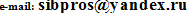 8(383) –209-26-61, 89139364490, 89139442664  или  на сайте (указать ФИО, дата обучения, наименование организации, реквизиты, город, контактный телефон, обязательно эл. адрес и почтовый адрес для отправки документов!!!!) 